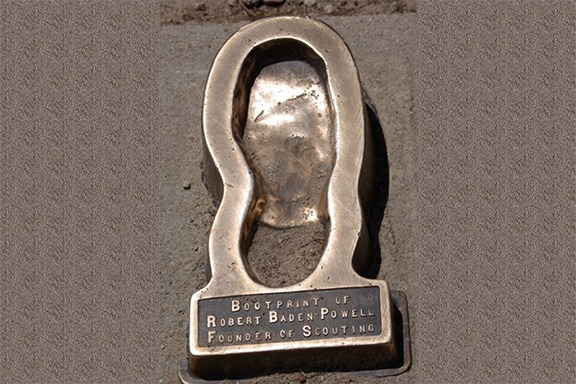 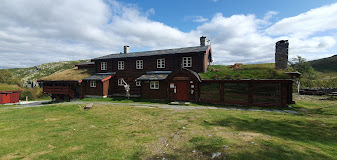 4 dagers rundtur i Solliastedet R.S.S Baden-Powell ferierte i 1911 og 1912 Turen arrangeres 8. til 11. august 2024Pris og påmelding:Pris kr.6500,-Inkluderer:Alle måltider, alle dager.Niste/kaffe fredag og lørdagOvernatting Rondetunet og BjørnholiaAll transport til/fra Hamar. Anbefaler tog til Hamar.Båt fra Furulund- FagervoldInngang Krigsmuseet på AmperhauenForhåndspåmelding til post@sggn.no før  30.maiI tillegg til stedene nevnt over, skal vi innom Atnosen, Solligarden, Atnafossen, Uti, Søndre Finstad, Atnasjøen og MusvollseterLitt info om turens vanskelighetsgrad fra turleder:Det er mer en spasertur enn en fjellturFra Fagervold er det 1,5- 2 timer å gå til Musvoldseter.Det er en gammel ferdselsvei for hest, helt fin å gå.Pauser tar vi nå noen har behov.Så er det ca en halv time til Bjørnhollia- på samme type vei.Fra Bjørhollia til Straumbu er det 4 timer å gå.Det er på sti, med en stigning i starten- opp en sherpa lagt trapp.Deretter bortover og så nedover. Ca halve veien (siste delen) er langs fin traktorvei.Vi tar oss tid til stopp hvert 45 minutt eller så.Det andre vi skal se er kun korte spaserturer.